Каковы последствия получения «серой» зарплаты?Работник, получающий «серую» зарплату, то есть зарплату, с которой не уплачиваются налоги, должен осознавать все негативные последствия, к которым это может привести. Выплата «серой» зарплаты производится исключительно по воле работодателя на страх и риск работника. Ни ее размер, ни порядок выплаты, ни срок выплаты не закреплены, как правило, никакими документами. На указанные суммы не распространяются нормы законодательства, регулирующие трудовую деятельность работника и его социальное обеспечение.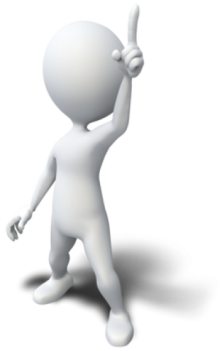 При получении «серой» зарплаты, в частности, могут возникнуть следующие проблемы:Оплата отпускаНет никаких гарантий, что работодатель оплатит отпуск или компенсацию за неиспользованный отпуск при увольнении работника в полном объеме, - сумма отпускных высчитывается исходя из размера официальной части зарплаты, которая может быть значительно меньше «серой» (ст. 114 ТК РФ).Оплата листка нетрудоспособностиАналогично оплате отпуска оплата листков нетрудоспособности (по временной нетрудоспособности, по беременности и родам, по уходу за ребенком) рассчитывается исходя из официального заработка (ст. 183 ТК РФ; ст. 14 Закона от 29.12.2006 N 255-ФЗ).Выходное пособиеПри увольнении работника выходное пособие будет исчислено исходя из официальной части зарплаты (ст. ст. 178, 181.1 ТК РФ).Будущая пенсияОтчисления в ПФР также производятся на основании «белой» части зарплаты. Именно из этих отчислений складывается будущая пенсия работника (ст. 10 Закона от 15.12.2001 N 167-ФЗ).Кредит и ипотекаРаботник, получающий «на бумаге» небольшую заработную плату, рискует не получить кредит на крупную сумму в банке или не оформить ипотеку, даже если "серая" часть его зарплаты гораздо больше «белой».Уголовная ответственностьНалог с зарплат работников удерживает и перечисляет работодатель (ст. 226 НК РФ). Однако, если дело дойдет до суда, работнику необходимо быть готовым к доказыванию своей непричастности к уклонению от уплаты налогов. За указанное деяние установлена налоговая и уголовная ответственность. Уголовная ответственность наступает за уклонение от уплаты налогов в крупном и особо крупном размере. Вместе с тем при определенных обстоятельствах суд может освободить вас от нее (ст. 122 НК РФ; ст. ст. 76.2, 198 УК РФ).Внимание! Штраф за неуплату налогов может составлять от 20 до 40% от неуплаченной суммы (ст. 122 НК РФ).